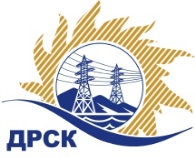 Акционерное Общество«Дальневосточная распределительная сетевая  компания»Протокол заседания Закупочной комиссии по вскрытию поступивших конвертовг. БлаговещенскСпособ и предмет закупки: предварительный отбор на право  заключения рамочного соглашения: Мероприятия по строительству и реконструкции для технологического присоединения потребителей свыше 150кВт (в том числе ПИР) на территории филиала АО "ДРСК" "ЮЯЭС".Закупка 158 р. 2.1.1 ГКПЗ 2016 г.ПРИСУТСТВОВАЛИ: члены постоянно действующей Закупочной комиссии АО «ДРСК» 2 уровняИнформация о результатах вскрытия конвертов:В адрес Организатора закупки поступило 3 (три) заявки на участие в закупке, с которыми были размещены в электронном виде на Торговой площадке Системы www.b2b-energo.ru.Вскрытие конвертов было осуществлено в электронном сейфе организатора закупки на Торговой площадке Системы www.b2b-energo.ru автоматически.Дата и время начала процедуры вскрытия конвертов с заявками участников 16:00 (время местное)  03.12.2015.Место проведения процедуры вскрытия конвертов с заявками участников: Торговая площадка Системы www.b2b-energo.ruВ конвертах обнаружены заявки следующих участников закупки:Ответственный секретарь Закупочной комиссии 2 уровня АО «ДРСК»	О.А. Моторинаисп. Коврижкина Е.Ю.Тел. 397208№ 27/УТПиР-В03.12.2015№Наименование участника и его адрес1ИП Кузовков В.Ю.г. Алдан, ул. Заортосалинская, 32ООО «Электросервис»г. Алдан, ул. Зинштейна, 263ООО ЭК «Меркурий»г. Алдан, ул. Заортосалинская, 3